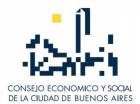 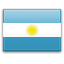 ArgentineDate d'entrée: September 12, 2013Membre de l'AICESISMembre de l'ILOConseil Économique et Social de Buenos Aires (Membre observateur)The Economic and Social Council is tasked with:a) Issuing its opinion on Decree projects turned out by the City´s Executive branch that may have an impact on the economic life of the City and that are submitted to the Council for consultation.b) Issuing its opinion on bills of law to be passed by the City´s Legislative branch that may have an impact on the economic life of the City and that are submitted to the Council for consultation.c) Issuing its opinion, preparing reports or proposals on any subject of a socio-economic nature, on public and public investment projects, at the request of the Legislative or Executive branches of the City of Buenos Aires or by its own initiative.d) Issuing its opinion on any other subject submitted to the Council for consultation.e) Annually bringing before the Executive and Legislative branches, within the first four mounts of every year, a report presenting the Council´s considerations on issues relating to the current situation of the socio-economic sector, the labor sector, and of policies for professional and technical education in the City of Buenos Aires.Contacts4328-0731/7234/3455micaela.gomez.coronado@consejo.gob.ar / ferico.saravia@consejo.gob.ar / fernandocalvo@consejo.gob.arwww.consejo.gob.arCarlos Pellegrini 587 - BUENOS AIRES (ARGENTINA)